проект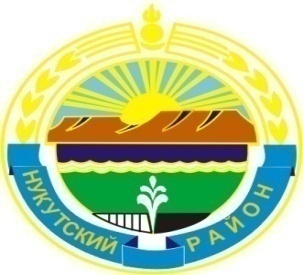 Муниципальное образование «Нукутский район»ДУМА МУНИЦИПАЛЬНОГО ОБРАЗОВАНИЯ«НУКУТСКИЙ  РАЙОН»Шестой созыв РЕШЕНИЕ22 февраля 2018 года                               №                                                      п.Новонукутский  Об избрании делегатов на III съезддепутатов представительных органовмуниципальных образованийИркутской области	Заслушав информацию председателя Думы муниципального образования «Нукутский район» К.М.Баторова «Об избрании делегатов на III съезд депутатов представительных органов муниципальных образований Иркутской области», ДумаРЕШИЛА:Избрать делегатами на III съезд депутатов представительных органов муниципальных образований Иркутской области ______________________________________________________________________________________________________________________________________________.Направить настоящее решение в Законодательное Собрание Иркутской области до 1 марта текущего года.Опубликовать настоящее решение в печатном издании «Официальный курьер» и разместить на официальном сайте муниципального образования «Нукутский район».Председатель Думы муниципальногообразования «Нукутский район»						К.М.Баторов